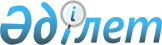 О районном бюджете на 2012-2014 годы
					
			Утративший силу
			
			
		
					Решение Абайского районного маслихата Восточно-Казахстанской области от 21 декабря 2011 года N 33-3. Зарегистрировано Управлением юстиции Абайского района Департамента юстиции Восточно-Казахстанской области 05 января 2012 года за N 5-5-133. Утратило силу решением Абайского районного маслихата Восточно-Казахстанской области от 21 декабря 2012 года N 10-7

      Сноска. Утратило силу решением Абайского районного маслихата Восточно-Казахстанской области от 21.12.2012 N 10-7.

      

      В соответствии со статьями 73, 75 Бюджетного кодекса Республики Казахстан от 4 декабря 2008 года, подпунктом 1) пункта 1 статьи 6 Закона Республики Казахстан от 23 января 2001 года «О местном государственном управлении и самоуправлении в Республике Казахстан» и решением сессии областного маслихата от 8 декабря 2011 года № 34/397-ІV «Об областном бюджете на 2012-2014 годы»» (зарегистрировано в Реестре государственной регистрации нормативных правовых актов за № 2560 от 21 декабря 2011 года) Абайский районный маслихат РЕШИЛ:



      1. Утвердить районный бюджет на 2012-2014 годы согласно приложениям 1, 2, 3 соответственно, в том числе на 2012 год в следующих объемах:

      1) доходы – 2136980,7 тысяч тенге, в том числе:

      налоговые поступления – 197634,8 тысяч тенге;

      неналоговые поступления – 9119,2 тысяч тенге;

      поступления от продажи основного капитала – 584,0 тысяч тенге;

      поступления трансфертов – 1917410,2 тысяч тенге;

      свободные остатки бюджетных средств – 12232,5 тысяч тенге;

      2) затраты – 2136980,7 тысяч тенге;

      3) чистое бюджетное кредитование – 22594,0 тысяч тенге, в том числе:

      бюджетные кредиты – 23976,0 тысяч тенге;

      погашение бюджетных кредитов – 1382,0 тысяч тенге;

      Сноска. Пункт 1 в редакции решения Абайского районного маслихата Восточно-Казахстанской области от 10.04.2012 N 3-4; с изменениями, внесенными решением Абайского районного маслихата Восточно-Казахстанской области от 10.07.2012 N 5-4, от 19.09.2012 N 7-2, от 21.11.2012 N 8-4, от 05.12.2012 N 9-2 (вводится в действие с 01.01.2012).



      2. Принять к исполнению на 2012 год нормативы распределения доходов в бюджет района по социальному налогу, индивидуальному подоходному налогу с доходов, облагаемых у источника выплаты, индивидуальному подоходному налогу с доходов иностранных граждан, облагаемых у источника выплаты району 100 процентов.



      3. Принять к исполнению на 2012 год норматив распределения доходов в бюджет района индивидуального подоходного налога с физических лиц, осуществляющих деятельность по разовым талонам, индивидуального подоходного налога с доходов, не облагаемых у источника выплаты, индивидуального подоходного налога с доходов иностранных граждан, не облагаемых у источника выплаты, в размере 100 процентов.



      4. Районному департаменту казначейства с 1 января 2012 года производить зачисление сумм доходов в районный бюджет по установленному нормативу.



      5. Учесть по функциональной группе 01 «Государственные услуги общего характера» 249343,9 тысяч тенге. В том числе аппарату маслихата района 13048 тысяч тенге, аппарату акима района 92614 тысяч тенге, отделу финансов 13562 тысяч тенге, отделу экономики и бюджетного планирования 12247 тысяч тенге, аппарату сельских округов 87632 тысяч тенге. В том числе по округам:

      1) Аппарату Караульского сельского округа 12965 тысяч тенге;

      2) Аппарату Каскабулакского сельского округа 9978 тысяч тенге;

      3) Аппарату Кенгирбай биского сельского округа 8188 тысяч тенге;

      4) Аппарату Кокбайского сельского округа 9670 тысяч тенге;

      5) Аппарату Кундыздинского сельского округа 9079 тысяч тенге;

      6) Аппарату Архатского сельского округа 9527 тысяч тенге;

      7) Аппарату Токтамысского сельского округа 9314 тысяч тенге;

      8) Аппарату Саржальского сельского округа 10442 тысяч тенге;

      9) Аппарату Медеуского сельского округа 8469 тысяч тенге;

      Сноска. Пункт 5 с изменениями, внесенными решением Абайского районного маслихата Восточно-Казахстанской области от 10.04.2012 N 3-4; от 10.07.2012 N 5-4; от 21.11.2012 N 8-4 (вводится в действие с 01.01.2012).



      6. Учесть по функциональной группе 02 «Оборона» 11909,8 тысяч тенге.

      Сноска. Пункт 6 в редакции решения Абайского районного маслихата Восточно-Казахстанской области от 21.11.2012 № 8-4 (вводится в действие с 01.01.2012).



      7. Учесть по функциональной группе 03 «Общественный порядок, безопасность, правовая, судебная, уголовно-исполнительная деятельность» 10475,0 тысяч тенге;

      Сноска. Пункт 7 в редакции решения Абайского районного маслихата Восточно-Казахстанской области от 10.07.2012 N 5-4 (вводится в действие с 01.01.2012).



      8. Учесть по функциональной группе 04 «Образование» 943708,4 тысяч тенге.

      Сноска. Пункт 8 в редакции решения Абайского районного маслихата Восточно-Казахстанской области от 05.12.2012 N 9-2 (вводится в действие с 01.01.2012).



      9. Учесть по функциональной группе 06 «Социальная помощь и социальное обеспечение» 164708,0 тысяч тенге.

      Сноска. Пункт 9 в редакции решения Абайского районного маслихата Восточно-Казахстанской области от 05.12.2012 N 9-2 (вводится в действие с 01.01.2012).



      10. Учесть по функциональной группе 07 «Жилищно-коммунальное хозяйство» 169651,0 тысяч тенге.

      041 Ремонт и благоустройство объектов в рамках развития сельских населенных пунктов по Программе занятости 2020;

      Сноска. Пункт 10 в редакции решения Абайского районного маслихата Восточно-Казахстанской области от 10.04.2012 N 3-4; с изменениями, внесенными решением Абайского районного маслихата Восточно-Казахстанской области от 10.07.2012 N 5-4, от 21.11.2012 N 8-4 (вводится в действие с 01.01.2012).



      11. Учесть по функциональной группе 08 «Культура, спорт, туризм и информационное пространство» 329234,4 тысяч тенге. В том числе:

      трансферт из областного бюджета на текущий ремонт здания «Абайская районная централизованная библиотека им.М.Ауезова» - 34553 тысяч тенге;

      032 Капитальные расходы подведомственных государственных учреждений и организаций.

      Сноска. Пункт 11 в редакции решения Абайского районного маслихата Восточно-Казахстанской области от 10.04.2012 N 3-4; с изменениями, внесенными решением Абайского районного маслихата Восточно-Казахстанской области от 10.07.2012 N 5-4, от 21.11.2012 N 8-4 (вводится в действие с 01.01.2012).



      12. Учесть по функциональной группе 10 «Сельское, водное, лесное, рыбное хозяйство, особо охраняемые природные территории, охрана окружающей среды и животного мира, земельные отношения» 73535,0 тысяч тенге.

      Сноска. Пункт 12 в редакции решения Абайского районного маслихата Восточно-Казахстанской области от 05.12.2012 N 9-2 (вводится в действие с 01.01.2012).



      13. Учесть по функциональной группе 11 «Промышленность, архитектурная, градостроительная и строительная деятельность» 8114,8 тысяч тенге.

      Сноска. Пункт 13 в редакции решения Абайского районного маслихата Восточно-Казахстанской области 21.11.2012 N 8-4 (вводится в действие с 01.01.2012).



      14. Учесть по функциональной группе 12 «Транспорт и коммуникации» 92728,0 тысяч тенге. В том числе:

      трансферт из областного бюджета на ремонт дорог в сумме 40000 тысяч тенге;

      Сноска. Пункт 14 в редакции решения Абайского районного маслихата Восточно-Казахстанской области от 10.04.2012 N 3-4; с изменениями, внесенными решением Абайского районного маслихата Восточно-Казахстанской области от 10.07.2012 N 5-4 (вводится в действие с 01.01.2012).



      15. Учесть по функциональной группе 13 «Прочие» 82792,7 тысяч тенге и дополнить программой следующего содержания:

      067 Капитальные расходы подведомственных государственных учреждений и организаций;

      Сноска. Пункт 15 в редакции решения Абайского районного маслихата Восточно-Казахстанской области от 10.04.2012 N 3-4; с изменениями, внесенными решением Абайского районного маслихата Восточно-Казахстанской области от 10.07.2012 N 5-4, от 21.11.2012 N 8-4 (вводится в действие с 01.01.2012).



      16. Учесть «Чистое бюджетное кредитование» 22888 тысяч тенге. В том числе трансферты из республиканского бюджета бюджетные кредиты для реализации мер социальной поддержки специалистов в сумме 14562 тысяч тенге;

      Сноска. Пункт 16 в редакции решения Абайского районного маслихата Восточно-Казахстанской области от 10.04.2012 N 3-4 (вводится в действие с 01.01.2012).



      17. В соответствии с пунктами 2, 3 статьи 238 Трудового кодекса Республики Казахстан установить гражданским служащим здравоохранения, социального обеспечения, образования, культуры и спорта, работающим в аульной (сельской) местности за счет бюджетных средств, повышенные на двадцать пять процентов должностные оклады и тарифные ставки по сравнению с окладами и ставками гражданских служащих, занимающихся с этими видами деятельности в городских условиях.

      Перечень должностей специалистов здравоохранения, социального обеспечения, образования, культуры и спорта, работающих в аульной (сельской) местности, определяется местным исполнительным органом по согласованию с местным представительным органом.



      18. Утвердить резерв местного исполнительного органа района на 2012 год в сумме 3272 тысяч тенге;



      19. Утвердить перечень районных бюджетных программ, не подлежащих секвестру в процессе исполнения районного бюджета на 2012 год.



      20. Предусмотреть в районном бюджете целевые трансферты из областного бюджета:

      - на оказание материальной помощи некоторым категориям граждан – 39328 тысяч тенге;

      - на реализацию региональных проектов на капитальный ремонт дом культуры – 76492 тысяч тенге;

      - на реконструкцию бывшего здания магазина “Нива” под краеведческий музей – 48038 тысяч тенге;

      - на проведение марафона-эстафеты “Рассвет села – рассвет Казахстана” – 2379 тысяч тенге;

      - на благоустройство сел – 17413 тысяч тенге.



      21. Предусмотреть в районном бюджете целевые трансферты из республиканского бюджета;

      - на проведение противоэпизоотических мероприятий – 65338 тысяч тенге;

      - для реализации мер социальной поддержки специалистов – 1933 тысяч;

      - бюджетное кредитование для реализации мер социальной поддержки специалистов 9708 тысяч тенге;

      - на реализацию государственного образовательного заказа в дошкольных организациях образования – 18034 тысяч тенге;

      - на реализацию Государственной программы развития образования в Республике Казахстан на 2011-2020 годы – 20824 тысяч тенге; 

      - на содержание ребенка-сироты (детей-сирот), и ребенка (детей), оставшегося без попечения родителей – 3749 тысяч тенге;

      - на увеличение размера доплаты за квалификационную категорию учителям школ и воспитателям дошкольных организаций образования – 11774 тысяч тенге;

      - на повышение оплаты труда учителям, прошедшим повышение квалификации по учебным программам АОО “Назарбаев интеллектуальные школы” – 552 тысяч тенге;

      - на предоставление специальных услуг – 6365 тысяч тенге;

      - на реализацию мероприятий в рамках Программы занятости 2020 – 32773 тысяч тенге;

      - на решение вопросов обустройства аульных (сельских) округов в реализацию мер по содействию экономическому развитию регионов в рамках Программы “Развитие регионов” – 2042 тысяч тенге.



      22. Настоящее решение вводится в действие с 1 января 2012 года.

      

      

      Председатель сессии:                                А. Белібаев

      

      Секретарь Абайского

      районного маслихата:                               Т. Аманғазы

      Приложение № 1

      к решению 

      Абайского районного маслихата

      от 21 декабря 2011 года

      под № 33-3 

      Районный бюджет на 2012 год      Сноска. Приложение 1 в редакции решения Абайского районного маслихата Восточно-Казахстанской области от 05.12.2012 N 9-2 (вводится в действие с 01.01.2012).      

      

      Начальник отдела экономики

      и бюджетного планирования

      Абайского района:                                Б. Таттибеков 

 Перечень

бюджетных программ Абайского района не подлежащий

секвестрированию в 2012 году   

 

      Начальник отдела экономики

      и бюджетного планирования:                       Б. Таттибеков

      Приложение № 2

      к решению 

      Абайского районного маслихата

      от 21 декабря 2011 года

      под № 33-3 

      Районный бюджет на 2013 год      

      

      Начальник отдела экономики

      и бюджетного планирования

      Абайского района:                                Б. Таттибеков

      Приложение № 3

      к решению

      Абайского районного маслихата

      от 21 декабря 2011 года

      под № 33-3 

      Районный бюджет на 2014 год   

 

      Начальник отдела экономики

      и бюджетного планирования

      Абайского района:                                Б. Таттибеков
					© 2012. РГП на ПХВ «Институт законодательства и правовой информации Республики Казахстан» Министерства юстиции Республики Казахстан
				Кате

горияКлассПод

классСпеци

фикаНаименованиеВсего доходы

(тыс. тенге)1
2
3
4
5
6
І. ДОХОДЫ2 136 980,71Налоговые поступления197 634,801Подоходный налог92 679,02Индивидуальный подоходный налог92 679,001Индивидуальный подоходный налог с доходов, облагаемых у источника выплаты83 430,002Индивидуальный подоходный налог с доходов, не облагаемых у источника выплаты8 649,003Индивидуальный подоходный налог с физических лиц, осуществляющих деятельность по разовым талонам600,003Социальный налог72 477,01Социальный налог72 477,001Социальный налог72 477,004Налоги на собственность29 099,81Hалоги на имущество9 544,001Налог на имущество юридических лиц и индивидуальных предпринимателей8 991,002Hалог на имущество физических лиц553,03Земельный налог923,001Земельный налог с физических лиц на земли сельскохозяйственного назначения7,002Земельный налог с физических лиц на земли населенных пунктов569,003Земельный налог на земли промышленности, транспорта, связи, обороны и иного несельскохозяйственного назначения6,007Земельный налог с юридических лиц и индивидуальных предпринимателей, частных нотариусов и адвокатов на земли сельскохозяйственного назначения19,008Земельный налог с юридических лиц, индивидуальных предпринимателей, частных нотариусов и адвокатов на земли населенных пунктов322,04Hалог на транспортные средства16 520,001Hалог на транспортные средства с юридических лиц950,002Hалог на транспортные средства с физических лиц15 570,05Единый земельный налог2 112,801Единый земельный налог2 112,805Внутренние налоги на товары, работы и услуги2 364,02Акцизы533,096Бензин (за исключением авиационного) реализуемый юридическими и физическими лицами в розницу, а также используемый на собственные производственные нужды520,097Дизельное топливо, реализуемое юридическими и физическими лицами в розницу, а также используемое на собственные производственные нужды13,03Поступления за использование природных и других ресурсов163,015Плата за пользование земельными участками163,04Сборы за ведение предпринимательской и профессиональной деятельности1 428,001Сбор за государственную регистрацию индивидуальных предпринимателей178,002Лицензионный сбор за право занятия отдельными видами деятельности353,003Сбор за государственную регистрацию юридических лиц и учетную регистрацию филиалов и представительств169,005Сбор за государственную регистрацию залога движимого имущества и ипотеки судна или строящегося судна60,014Сбор за государственную регистрацию транспортных средств10,018Сбор за государственную регистрацию прав на недвижимое имущество и сделок с ним 640,020Плата за размещение наружной (визуальной) рекламы в полосе отвода автомобильных дорог общего пользования местного значения и в населенных пунктах18,05Налог на игорный бизнес240,002Фиксированный налог240,008Обязательные платежи, взимаемые за совершение юридически значимых действий и (или) выдачу документов уполномоченными на то государственными органами или должностными лицами1 015,01Государственная пошлина1 015,002Государственная пошлина, взимаемая с подаваемых в суд исковых заявлений, с заявлений (жалоб) по делам особого производства, с апелляционных жалоб, с частных жалоб на определение суда по вопросу о выдаче дубликата исполнительного листа, с заявлений о вынесении судебного приказа, а также за выдачу судом исполнительных листов по решениям иностранных судов и арбитражей, копий (дубликатов) документов360,003Государственная пошлина, взимаемая за совершение нотариальных действий нотариусами государственных нотариальных контор0,004Государственная пошлина, взимаемая за регистрацию акта гражданского состояния, выдачу гражданам повторных свидетельств о регистрации акта гражданского состояния, а также свидетельств в связи с изменением, дополнением, исправлением и восстановлением записи актов о рождении, браке, расторжении брака, смерти466,005Государственная пошлина, взимаемая за оформление документов на право выезда за границу и приглашение в Республику Казахстан лиц из других государств, а также за внесение изменений в эти документы0,007Государственная пошлина, взимаемая за оформление документов о приобретении гражданства Республики Казахстан, восстановлении в гражданстве Республики Казахстан и прекращении гражданства Республики Казахстан0,008Государственная пошлина за регистрацию место жительства156,009Государственная пошлина, взимаемая за выдачу разрешений на право охоты0,010Государственная пошлина, взимаемая за регистрацию и перерегистрацию каждой единицы гражданского, служебного оружия физических и юридических лиц (за исключением холодного охотничьего, сигнального, огнестрельного бесствольного, механических распылителей, аэрозольных и других устройств, снаряженных слезоточивыми или раздражающими веществами, пневматического оружия с дульной энергией не более 7,5 Дж и калибра до 4,5 мм включительно)2,012Государственная пошлина за выдачу разрешений на хранение или хранение и ношение, транспортировку, ввоз на территорию Республики Казахстан и вывоз из Республики Казахстан оружия и патронов к нему15,021Государственная пошлина, взимаемая за выдачу удостоверение машиниста-тракториста16,02Неналоговые поступления9 119,201Доходы от государственной собственности1 772,23Дивиденды на государственные пакеты акций, находящиеся в государственной собственности0,002Дивиденды на государственные пакеты акций, находящиеся в коммунальной собственности0,05Доходы от аренды имущества, находящегося в государственной собственности1 770,004Доходы от аренды имущества, находящегося в коммунальной собственности1 770,07Вознаграждения по кредитам, выданным из государственного бюджета2,213Вознаграждения по бюджетным кредитам, выданным из местного бюджета физическим лицам2,204Штрафы, пени, санкции, взыскания, налагаемые государственными учреждениями, финансируемыми из государственного бюджета, а также содержащимися и финансируемыми из бюджета (сметы расходов) Национального Банка Республики Казахстан0,01Штрафы, пени, санкции, взыскания, налагаемые государственными учреждениями, финансируемыми из государственного бюджета, а также содержащимися и финансируемыми из бюджета (сметы расходов) Национального Банка Республики Казахстан, за исключением поступлений от организаций нефтяного сектора0,005Административные штрафы, пени, санкции, взыскания, налагаемые местными государственными органами0,014Прочие штрафы, пени, санкции, взыскания, налагаемые государственными учреждениями, финансируемыми из местного бюджета0,006Прочие неналоговые поступления7 347,01Прочие неналоговые поступления7 347,007Возврат неиспользованных средств, ранее полученных из местного бюджета0,009Другие неналоговые поступления в местный бюджет7 347,012Возврат стоимости ветеринарного паспорта на животное, бирок (чипов) для идентификации животных0,03Поступления от продажи основного капитала584,001Продажа государственного имущества, закрепленного за государственными учреждениями17,01Продажа государственного имущества, закрепленного за государственными учреждениями17,002Поступления от продажи имущества, закрепленного за государственными учреждениями, финансируемыми из местного бюджета17,003Продажа земли и нематериальных активов567,01Продажа земли567,001Поступления от продажи земельных участков567,02Продажа нематериальных активов0,002Плата за продажу права аренды земельных участков0,04Поступления трансфертов 1 917 410,202Трансферты из вышестоящих органов государственного управления1 917 410,22Трансферты из областного бюджета1 917 410,201Целевые текущие трансферты425 213,302Целевые трансферты на развитие60 118,903Субвенции1 432 078,05Погашение бюджетных кредитов1 382,001Погашение бюджетных кредитов1 382,01Погашение бюджетных кредитов, выданных из государственного бюджета1 382,013Погашение бюджетных кредитов, выданных из местного бюджета физическим лицам1 382,07Поступления займов23 976,001Внутренние государственные займы23 976,02Договоры займа23 976,003Займы, получаемые местным исполнительным органом района (города областного значения)23 976,08Движение остатков бюджетных средств12 232,501Остатки бюджетных средств12 232,51Свободные остатки бюджетных средств12 232,501Свободные остатки бюджетных средств12 232,5Функ

цио

наль

ная

группаФунк

цио

наль

ная

под

группаАдми

нис

тра

тор

бюд

жет

ных

прог

раммПрог

раммаПод

прог

раммаНАИМЕНОВАНИЕСумма

(тыс. тенге)ІІ. ЗАТРАТЫ2 136 980,701Государственные услуги общего характера249 343,91Представительные, исполнительные и другие органы, выполняющие общие функции государственного управления223 219,9112Аппарат маслихата района (города областного значения)12 868,0001Услуги по обеспечению деятельности маслихата района (города областного значения)12 618,0003Капитальные расходы государственного органа250,0122Аппарат акима района (города областного значения)120 651,0001Услуги по обеспечению деятельности акима района (города областного значения)106 107,0003Капитальные расходы государственного органа14 544,0123Аппарат акима района в городе, города районного значения, поселка, аула (села), аульного (сельского) округа89 700,9001Услуги по обеспечению деятельности акима района в городе, города районного значения, поселка, аула (села), аульного (сельского) округа88 776,0022Капитальные расходы государственного органа924,92Финансовая деятельность13 711,0452Отдел финансов района (города областного значения)13 711,0001Услуги по реализации государственной политики в области исполнения бюджета района (города областного значения) и управления коммунальной собственностью района (города областного значения)13 549,0003Проведение оценки имущества в целях налогообложения150,0004Организация работы по выдаче разовых талонов и обеспечение полноты сбора сумм от реализации разовых талонов12,05Планирование и статистическая деятельность12 413,0453Отдел экономики и бюджетного планирования района (города областного значения)12 413,0001Услуги по реализации государственной политики в области формирования и развития экономической политики, системы государственного планирования и управления района (города областного значения)10 838,0004Капитальные расходы государственного органа1 575,002Оборона11 909,81Военные нужды6 942,0122Аппарат акима района (города областного значения)6 942,0005Мероприятия в рамках исполнения всеобщей воинской обязанности6 942,02Организация работы по чрезвычайным ситуациям4 967,8122Аппарат акима района (города областного значения)4 967,8006Предупреждение и ликвидация чрезвычайных ситуаций масштаба района (города областного значения)4 967,803Общественный порядок, безопасность, правовая, судебная, уголовно-исполнительная деятельность10 475,01Правоохранительная деятельность10 475,0458Отдел жилищно-коммунального хозяйства, пассажирского транспорта и автомобильных дорог района (города областного значения)10 475,0021Обеспечение безопасности дорожного движения в населенных пунктах10 475,004Образование943 708,41Дошкольное воспитание и обучение85 139,6471Отдел образования, физической культуры и спорта района (города областного значения)85 139,6003Обеспечение дошкольного воспитания и обучения64 848,6025Увеличение размера доплаты за квалификационную категорию воспитателям детских садов, мини-центров, школ-интернатов: общего типа, специальных (коррекционных), специализированных для одаренных детей, организаций образования для детей-сирот и детей, оставшихся без попечения родителей, центров адаптации несовершеннолетних за счет трансфертов из республиканского бюджета257,0040Реализация государственного образовательного заказа в дошкольных организациях образования20 034,0011За счет трансфертов из республиканского бюджета20 034,0015За счет средств местного бюджета0,02Начальное, основное среднее и общее среднее образование840 287,5471Отдел образования, физической культуры и спорта района (города областного значения)840 287,5004Общеобразовательное обучение766 897,9005Дополнительное образование для детей и юношества61 529,6063Повышение оплаты труда учителям, прошедшим повышение квалификации по учебным программам АОО «Назарбаев интеллектуальные школы» за счет трансфертов из республиканского бюджета343,0064Увеличение размера доплаты за квалификационную категорию учителям организаций начального, основного среднего, общего среднего образования: школы, школы-интернаты: (общего типа, специальных (коррекционных), специализированных для одаренных детей; организаций для детей-сирот и детей, оставшихся без попечения родителей) за счет трансфертов из республиканского бюджета11 517,09Прочие услуги в области образования18 281,3471Отдел образования, физической культуры и спорта района (города областного значения)18 281,3009Приобретение и доставка учебников, учебно-методических комплексов для государственных учреждений образования района (города областного значения)9 019,0020Ежемесячные выплаты денежных средств опекунам (попечителям) на содержание ребенка-сироты (детей-сирот), и ребенка (детей), оставшегося без попечения родителей за счет трансфертов из республиканского бюджета3 198,0023Обеспечение оборудованием, программным обеспечением детей-инвалидов, обучающихся на дому за счет трансфертов из республиканского бюджета6 064,306Социальная помощь и социальное обеспечение164 708,02Социальная помощь147 845,0451Отдел занятости и социальных программ района (города областного значения)147 845,0002Программа занятости30 157,0100Общественные работы15 109,0101Профессиональная подготовка и переподготовка безработных1 500,0102Дополнительные меры по социальной защите граждан в сфере занятости населения4 399,0103Расширение программы социальных рабочих мест и молодежной практики за счет целевых текущих трансфертов из республиканского бюджета2 849,0104Оказание мер государственной поддержки участникам Программы занятости 20206 300,0004Оказание социальной помощи на приобретение топлива специалистам здравоохранения, образования, социального обеспечения, культуры, спорта и ветеринарии в сельской местности в соответствии с законодательством Республики Казахстан6 480,0005Государственная адресная социальная помощь5 134,6011За счет трансфертов из республиканского бюджета0,0015За счет средств местного бюджета5 134,6006Оказание жилищной помощи5 175,1011За счет трансфертов из республиканского бюджета0,0015За счет средств местного бюджета5 175,1007Социальная помощь отдельным категориям нуждающихся граждан по решениям местных представительных органов39 492,3028За счет трансфертов из областного бюджета38 208,0029За счет средств бюджета района (города областного значения)1 284,3010Материальное обеспечение детей-инвалидов, воспитывающихся и обучающихся на дому3 751,0014Оказание социальной помощи нуждающимся гражданам на дому15 948,0011За счет трансфертов из республиканского бюджета6 365,0015За счет средств местного бюджета9 583,0016Государственные пособия на детей до 18 лет29 580,0011За счет трансфертов из республиканского бюджета0,0015За счет средств местного бюджета29 580,0017Обеспечение нуждающихся инвалидов обязательными гигиеническими средствами и предоставление услуг специалистами жестового языка, индивидуальными помощниками в соответствии с индивидуальной программой реабилитации инвалида1 500,0023Обеспечение деятельности центров занятости населения10 627,0011За счет трансфертов из республиканского бюджета10 627,0015За счет средств местного бюджета0,09Прочие услуги в области социальной помощи и социального обеспечения16 863,0451Отдел занятости и социальных программ района (города областного значения)16 863,0001Услуги по реализации государственной политики на местном уровне в области обеспечения занятости и реализации социальных программ для населения16 023,0011Оплата услуг по зачислению, выплате и доставке пособий и других социальных выплат840,007Жилищно-коммунальное хозяйство169 651,01Жилищное хозяйство83 069,0458Отдел жилищно-коммунального хозяйства, пассажирского транспорта и автомобильных дорог района (города областного значения)9 020,0004Обеспечение жильем отдельных категорий граждан9 020,0013За счет кредитов из республиканского бюджета0,0015За счет средств местного бюджета9 020,0458Отдел жилищно-коммунального хозяйства, пассажирского транспорта и автомобильных дорог района (города областного значения)59 049,0041Ремонт и благоустройство объектов в рамках развития сельских населенных пунктов по Программе занятости 202059 049,0011За счет трансфертов из республиканского бюджета59 049,0015За счет средств местного бюджета0,0466Отдел архитектуры, градостроительства и строительства района (города областного значения)15 000,0003Проектирование, строительство и (или) приобретение жилья государственного коммунального жилищного фонда15 000,0011За счет трансфертов из республиканского бюджета15 000,0015За счет средств местного бюджета0,02Коммунальное хозяйство11 688,0458Отдел жилищно-коммунального хозяйства, пассажирского транспорта и автомобильных дорог района (города областного значения)11 688,0012Функционирование системы водоснабжения и водоотведения9 145,0029Развитие системы водоснабжения2 543,0011За счет трансфертов из республиканского бюджета0,0015За счет средств местного бюджета2 543,03Благоустройство населенных пунктов74 894,0123Аппарат акима района в городе, города районного значения, поселка, аула (села), аульного (сельского) округа5 775,0008Освещение улиц населенных пунктов3 125,0009Обеспечение санитарии населенных пунктов1 350,0011Благоустройство и озеленение населенных пунктов1 300,0458Отдел жилищно-коммунального хозяйства, пассажирского транспорта и автомобильных дорог района (города областного значения)69 119,0015Освещение улиц в населенных пунктах29 376,0018Благоустройство и озеленение населенных пунктов39 743,008Культура, спорт, туризм и информационное пространство329 234,41Деятельность в области культуры247 096,4455Отдел культуры и развития языков района (города областного значения)198 133,5003Поддержка культурно-досуговой работы198 133,5466Отдел архитектуры, градостроительства и строительства района (города областного значения)48 962,9011Развитие объектов культуры48 962,9011За счет трансфертов из республиканского бюджета0,0015За счет средств местного бюджета48 962,92Спорт5 741,0471Отдел образования, физической культуры и спорта района (города областного значения)5 741,0014Проведение спортивных соревнований на районном (города областного значения) уровне1 091,0015Подготовка и участие членов сборных команд района (города областного значения) по различным видам спорта на областных спортивных соревнованиях4 650,03Информационное пространство59 910,0455Отдел культуры и развития языков района (города областного значения)53 910,0006Функционирование районных (городских) библиотек53 510,0007Развитие государственного языка и других языков народа Казахстана400,0456Отдел внутренней политики района (города областного значения)6 000,0002Услуги по проведению государственной информационной политики через газеты и журналы6 000,09Прочие услуги по организации культуры, спорта, туризма и информационного пространства16 487,0455Отдел культуры и развития языков района (города областного значения)7 742,0001Услуги по реализации государственной политики на местном уровне в области развития языков и культуры7 542,0010Капитальные расходы государственного органа200,0032Капитальные расходы подведомственных государственных учреждений и организаций0,0456Отдел внутренней политики района (города областного значения)8 745,0001Услуги по реализации государственной политики на местном уровне в области информации, укрепления государственности и формирования социального оптимизма граждан5 846,0003Реализация мероприятий в сфере молодежной политики2 684,0006Капитальные расходы государственного органа215,010Сельское, водное, лесное, рыбное хозяйство, особо охраняемые природные территории, охрана окружающей среды и животного мира, земельные отношения73 535,01Сельское хозяйство2 539,0453Отдел экономики и бюджетного планирования района (города областного значения)2 539,0099Реализация мер по оказанию социальной поддержки специалистов2 539,0011За счет трансфертов из республиканского бюджета2 539,0015За счет средств местного бюджета0,06Земельные отношения5 658,0463Отдел земельных отношений района (города областного значения)5 658,0001Услуги по реализации государственной политики в области регулирования земельных отношений на территории района (города областного значения)5 658,09Прочие услуги в области сельского, водного, лесного, рыбного хозяйства, охраны окружающей среды и земельных отношений65 338,0475Отдел предпринимательства, сельского хозяйства и ветеринарии района (города областного значения)65 338,0013Проведение противоэпизоотических мероприятий65 338,011Промышленность, архитектурная, градостроительная и строительная деятельность8 114,82Архитектурная, градостроительная и строительная деятельность8 114,8466Отдел архитектуры, градостроительства и строительства района (города областного значения)8 114,8001Услуги по реализации государственной политики в области строительства, улучшения архитектурного облика городов, районов и населенных пунктов области и обеспечению рационального и эффективного градостроительного освоения территории района (города областного значения)7 105,0013Разработка схем градостроительного развития территории района, генеральных планов городов районного (областного) значения, поселков и иных сельских населенных пунктов900,0015Капитальные расходы государственного органа109,812Транспорт и коммуникации92 728,01Автомобильный транспорт92 728,0123Аппарат акима района в городе, города районного значения, поселка, аула (села), аульного (сельского) округа41 964,0013Обеспечение функционирования автомобильных дорог в городах районного значения, поселках, аулах (селах), аульных (сельских) округах41 964,0011За счет трансфертов из республиканского бюджета0,0015За счет средств местного бюджета41 964,0458Отдел жилищно-коммунального хозяйства, пассажирского транспорта и автомобильных дорог района (города областного значения)50 764,0023Обеспечение функционирования автомобильных дорог50 764,0011За счет трансфертов из республиканского бюджета0,0015За счет средств местного бюджета50 764,09Прочие услуги в сфере транспорта и коммуникаций0,0458Отдел жилищно-коммунального хозяйства, пассажирского транспорта и автомобильных дорог района (города областного значения)0,0024Организация внутрипоселковых (внутригородских), пригородных и внутрирайонных общественных пассажирских перевозок0,013Прочие82 792,73Поддержка предпринимательской деятельности и защита конкуренции180,0475Отдел предпринимательства, сельского хозяйства и ветеринарии района (города областного значения)180,0014Поддержка предпринимательской деятельности180,09Прочие82 612,7123Аппарат акима района в городе, города районного значения, поселка, аула (села), аульного (сельского) округа2 042,0040Реализация мер по содействию экономическому развитию регионов в рамках Программы «Развитие регионов» за счет целевых трансфертов из республиканского бюджета2 042,0452Отдел финансов района (города областного значения)3 272,0012Резерв местного исполнительного органа района (города областного значения)3 272,0100Чрезвычайный резерв местного исполнительного органа района (города областного значения) для ликвидации чрезвычайных ситуаций природного и техногенного характера на территории района (города областного значения)3 272,0458Отдел жилищно-коммунального хозяйства, пассажирского транспорта и автомобильных дорог района (города областного значения)15 391,2001Услуги по реализации государственной политики на местном уровне в области жилищно-коммунального хозяйства, пассажирского транспорта и автомобильных дорог15 143,2013Капитальные расходы государственного органа248,0471Отдел образования, физической культуры и спорта района (города областного значения)49 266,5001Услуги по обеспечению деятельности отдела образования, физической культуры и спорта10 388,0067Капитальные расходы подведомственных государственных учреждений и организаций38 878,5475Отдел предпринимательства, сельского хозяйства и ветеринарии района (города областного значения)12 641,0001Услуги по реализации государственной политики на местном уровне в области развития предпринимательства, промышленности, сельского хозяйства и ветеринарии12 491,0003Капитальные расходы государственного органа150,014Обслуживание долга2,21Обслуживание долга2,2452Отдел финансов района (города областного значения)2,2013Обслуживание долга местных исполнительных органов по выплате вознаграждений и иных платежей по займам из областного бюджета2,215Трансферты777,51Трансферты777,5452Отдел финансов района (города областного значения)777,5006Возврат неиспользованных (недоиспользованных) целевых трансфертов777,5III. Чистое бюджетное кредитование22 594,0Бюджетные кредиты23 976,010Сельское, водное, лесное, рыбное хозяйство, особо охраняемые природные территории, охрана окружающей среды и животного мира, земельные отношения23 976,01Сельское хозяйство23 976,0453Отдел экономики и бюджетного планирования района (города областного значения)23 976,0006Бюджетные кредиты для реализации мер социальной поддержки специалистов23 976,05Погашение бюджетных кредитов1 382,01Погашение бюджетных кредитов1 382,01Погашение бюджетных кредитов, выданных из государственного бюджета1 382,0IV. Сальдо по операциям с финансовыми активами0,0Приобретение финансовых активов0,0V. Дефицит (профицит) бюджета-22 594,0VI. Финансирование дефицита (использование профицита) бюджета22 594,07Поступления займов23 976,01Внутренние государственные займы23 976,02Договоры займа23 976,016Погашение займов1 382,01Погашение займов1 382,0452Отдел финансов района (города областного значения)1 382,0008Погашение долга местного исполнительного органа перед вышестоящим бюджетом1 382,0Функ

цио

наль

ная

груп

паФунк

цио

наль

ная

под

груп

паАдми

нис

тра

тор

бюд

жет

ных

прог

раммПрог

раммаПод

прог

раммаНАИМЕНОВАНИЕІІ. ЗАТРАТЫ04Образование2Начальное, основное среднее и общее среднее образование471Отдел образования, физической культуры и спорта района (города областного значения)004Общеобразовательное обучениеКате

горияКлассПод

классСпеци

фикаНаименованиеВсего доходы

(тыс. тенге)123456І. ДОХОДЫ1 607 171,0Поступления175 093,01Налоговые поступления172 504,001Подоходный налог85 244,02Индивидуальный подоходный налог85 244,001Индивидуальный подоходный налог с доходов, облагаемых у источника выплаты72 950,002Индивидуальный подоходный налог с доходов, не облагаемых у источника выплаты11 652,003Индивидуальный подоходный налог с физических лиц, осуществляющих деятельность по разовым талонам642,003Социальный налог64 595,01Социальный налог64 595,001Социальный налог64 595,004Налоги на собственность19 698,01Hалоги на имущество3 335,001Налог на имущество юридических лиц и индивидуальных предпринимателей2 872,002Hалог на имущество физических лиц463,03Земельный налог932,001Земельный налог с физических лиц на земли сельскохозяйственного назначения12,002Земельный налог с физических лиц на земли населенных пунктов519,003Земельный налог на земли промышленности, транспорта, связи, обороны и иного несельскохозяйственного назначения12,007Земельный налог с юридических лиц и индивидуальных предпринимателей, частных нотариусов и адвокатов на земли сельскохозяйственного назначения25,008Земельный налог с юридических лиц, индивидуальных предпринимателей, частных нотариусов и адвокатов на земли населенных пунктов364,04Hалог на транспортные средства12 634,001Hалог на транспортные средства с юридических лиц567,002Hалог на транспортные средства с физических лиц12 067,05Единый земельный налог2 797,001Единый земельный налог2 797,005Внутренние налоги на товары, работы и услуги1 913,02Акцизы623,096Бензин (за исключением авиационного) реализуемый юридическими и физическими лицами в розницу, а также используемый на собственные производственные нужды610,097Дизельное топливо, реализуемое юридическими и физическими лицами в розницу, а также используемое на собственные производственные нужды13,03Поступления за использование природных и других ресурсов121,015Плата за пользование земельными участками121,04Сборы за ведение предпринимательской и профессиональной деятельности1 169,001Сбор за государственную регистрацию индивидуальных предпринимателей89,002Лицензионный сбор за право занятия отдельными видами деятельности533,003Сбор за государственную регистрацию юридических лиц и учетную регистрацию филиалов и представительств52,005Сбор за государственную регистрацию залога движимого имущества и ипотеки судна или строящегося судна107,014Сбор за государственную регистрацию транспортных средств10,018Сбор за государственную регистрацию прав на недвижимое имущество и сделок с ним364,020Плата за размещение наружной (визуальной) рекламы в полосе отвода автомобильных дорог общего пользования местного значения и в населенных пунктах14,05Налог на игорный бизнес0,002Фиксированный налог08Обязательные платежи, взимаемые за совершение юридически значимых действий и (или) выдачу документов уполномоченными на то государственными органами или должностными лицами1 054,01Государственная пошлина1 054,002Государственная пошлина, взимаемая с подаваемых в суд исковых заявлений, с заявлений (жалоб) по делам особого производства, с апелляционных жалоб, с частных жалоб на определение суда по вопросу о выдаче дубликата исполнительного листа, с заявлений о вынесении судебного приказа, а также за выдачу судом исполнительных листов по решениям иностранных судов и арбитражей, копий (дубликатов) документов277,003Государственная пошлина, взимаемая за совершение нотариальных действий нотариусами государственных нотариальных контор0,004Государственная пошлина, взимаемая за регистрацию акта гражданского состояния, выдачу гражданам повторных свидетельств о регистрации акта гражданского состояния, а также свидетельств в связи с изменением, дополнением, исправлением и восстановлением записи актов о рождении, браке, расторжении брака, смерти460,005Государственная пошлина, взимаемая за оформление документов на право выезда за границу и приглашение в Республику Казахстан лиц из других государств, а также за внесение изменений в эти документы0,007Государственная пошлина, взимаемая за оформление документов о приобретении гражданства Республики Казахстан, восстановлении в гражданстве Республики Казахстан и прекращении гражданства Республики Казахстан0,008Государственная пошлина за регистрацию место жительства184,009Государственная пошлина, взимаемая за выдачу разрешений на право охоты0,010Государственная пошлина, взимаемая за регистрацию и перерегистрацию каждой единицы гражданского, служебного оружия физических и юридических лиц (за исключением холодного охотничьего, сигнального, огнестрельного бесствольного, механических распылителей, аэрозольных и других устройств, снаряженных слезоточивыми или раздражающими веществами, пневматического оружия с дульной энергией не более 7,5 Дж и калибра до 4,5 мм включительно)20,012Государственная пошлина за выдачу разрешений на хранение или хранение и ношение, транспортировку, ввоз на территорию Республики Казахстан и вывоз из Республики Казахстан оружия и патронов к нему86,021Государственная пошлина, взимаемая за выдачу удостоверение машиниста-тракториста27,02Неналоговые поступления2 375,001Доходы от государственной собственности1 895,03Дивиденды на государственные пакеты акций, находящиеся в государственной собственности0,002Дивиденды на государственные пакеты акций, находящиеся в коммунальной собственности5Доходы от аренды имущества, находящегося в государственной собственности1 895,004Доходы от аренды имущества, находящегося в коммунальной собственности1 895,07Вознаграждения по кредитам, выданным из государственного бюджета0,013Вознаграждения по бюджетным кредитам, выданным из местного бюджета физическим лицам0,004Штрафы, пеня, санкции, взыскания, налагаемые государственными учреждениями, финансируемыми из государственного бюджета, а также содержащимися и финансируемыми из бюджета (сметы расходов) Национального Банка Республики Казахстан0,01Штрафы, пеня, санкции, взыскания, налагаемые государственными учреждениями, финансируемыми из государственного бюджета, а также содержащимися и финансируемыми из бюджета (сметы расходов) Национального Банка Республики Казахстан, за исключением поступлений от предприятий нефтяного сектора0,005Административные штрафы, пени, санкции, взыскания, налагаемые местными государственными органами0,014Прочие штрафы, пени, санкции, взыскания, налагаемые государственными учреждениями, финансируемыми из местного бюджета0,006Прочие неналоговые поступления480,01Прочие неналоговые поступления480,007Возврат неиспользованных средств, ранее полученных из местного бюджета0,009Другие неналоговые поступления в местный бюджет480,03Поступления от продажи основного капитала214,003Продажа земли и нематериальных активов214,01Продажа земли214,001Поступления от продажи земельных участков214,02Продажа нематериальных активов0,002Плата за продажу права аренды земельных участков0,04Поступления трансфертов1 432 078,002Трансферты из вышестоящих органов государственного управления1 432 078,02Трансферты из областного бюджета1 432 078,001Целевые текущие трансферты02Целевые трансферты на развитие03Субвенции1 432 078,08Движение остатков бюджетных средств0,001Остатки бюджетных средств0,01Свободные остатки бюджетных средств0,001Свободные остатки бюджетных средствФунк

цио

наль

ная

груп

паФунк

цио

наль

ная

под

груп

паАдми

нис

тра

тор

бюд

жет

ных

прог

раммПрог

раммаПод

прог

раммаНАИМЕНОВАНИЕСумма (тыс. тенге)ІІ. ЗАТРАТЫ1 607 171,001Государственные услуги общего характера223 321,01Представительные, исполнительные и другие органы, выполняющие общие функции государственного управления198 317,0112Аппарат маслихата района (города областного значения)13 473,0001Услуги по обеспечению деятельности маслихата района (города областного значения)13 473,0003Капитальные расходы государственного органа0,0122Аппарат акима района (города областного значения)94 247,0001Услуги по обеспечению деятельности акима района (города областного значения)79 047,0002Создание информационных систем0,0003Капитальные расходы государственного органа15 200,0123Аппарат акима района в городе, города районного значения, поселка, аула (села), аульного (сельского) округа90 597,0001Услуги по обеспечению деятельности акима района в городе, города районного значения, поселка, аула (села), аульного (сельского) округа90 597,0022Капитальные расходы государственного органа0,02Финансовая деятельность14 001,0452Отдел финансов района (города областного значения)14 001,0001Услуги по реализации государственной политики в области исполнения бюджета района (города областного значения) и управления коммунальной собственностью района (города областного значения)13 884,0003Проведение оценки имущества в целях налогообложения105,0004Организация работы по выдаче разовых талонов и обеспечение полноты сбора сумм от реализации разовых талонов12,0018Капитальные расходы государственного органа0,05Планирование и статистическая деятельность11 003,0453Отдел экономики и бюджетного планирования района (города областного значения)11 003,0001Услуги по реализации государственной политики в области формирования и развития экономической политики, системы государственного планирования и управления района (города областного значения)11 003,0004Капитальные расходы государственного органа0,002Оборона7 442,01Военные нужды6 942,0122Аппарат акима района (города областного значения)6 942,0005Мероприятия в рамках исполнения всеобщей воинской обязанности6 942,02Организация работы по чрезвычайным ситуациям500,0122Аппарат акима района (города областного значения)500,0006Предупреждение и ликвидация чрезвычайных ситуаций масштаба района (города областного значения)500,003Общественный порядок, безопасность, правовая, судебная, уголовно-исполнительная деятельность1 800,01Правоохранительная деятельность1 800,0458Отдел жилищно-коммунального хозяйства, пассажирского транспорта и автомобильных дорог района (города областного значения)1 800,0021Обеспечение безопасности дорожного движения в населенных пунктах1 800,004Образование956 462,01Дошкольное воспитание и обучение73 221,0471Отдел образования, физической культуры и спорта района (города областного значения)73 221,0003Обеспечение дошкольного воспитания и обучения73 221,0025Увеличение размера доплаты за квалификационную категорию воспитателям дошкольных организаций образования за счет трансфертов из республиканского бюджета0,02Начальное, основное среднее и общее среднее образование872 109,0471Отдел образования, физической культуры и спорта района (города областного значения)872 109,0004Общеобразовательное обучение808 238,0005Дополнительное образование для детей и юношества63 871,0063Повышение оплаты труда учителям, прошедшим повышение квалификации по учебным программам АОО «Назарбаев интеллектуальные школы» за счет трансфертов из республиканского бюджета0,0064Увеличение размера доплаты за квалификационную категорию учителям школ за счет трансфертов из республиканского бюджета0,09Прочие услуги в области образования11 132,0471Отдел образования, физической культуры и спорта района (города областного значения)11 132,0009Приобретение и доставка учебников, учебно-методических комплексов для государственных учреждений образования района (города областного значения)11 132,0020Ежемесячные выплаты денежных средств опекунам (попечителям) на содержание ребенка-сироты (детей-сирот), и ребенка (детей), оставшегося без попечения родителей за счет трансфертов из республиканского бюджета0,0023Обеспечение оборудованием, программным обеспечением детей-инвалидов, обучающихся на дому за счет трансфертов из республиканского бюджета0,006Социальная помощь и социальное обеспечение147 389,02Социальная помощь131 384,0451Отдел занятости и социальных программ района (города областного значения)131 384,0002Программа занятости22 396,0100Общественные работы16 109,0101Профессиональная подготовка и переподготовка безработных2 087,0102Дополнительные меры по социальной защите граждан в сфере занятости населения4 200,0103Расширение программы социальных рабочих мест и молодежной практики за счет целевых текущих трансфертов из республиканского бюджета0,0104Оказание мер государственной поддержки участникам Программы занятости 20200,0004Оказание социальной помощи на приобретение топлива специалистам здравоохранения, образования, социального обеспечения, культуры и спорта в сельской местности в соответствии с законодательством Республики Казахстан6 480,0005Государственная адресная социальная помощь10 672,0011За счет трансфертов из республиканского бюджета0,0015За счет средств местного бюджета10 672,0006Оказание жилищной помощи7 000,0011За счет трансфертов из республиканского бюджета015За счет средств местного бюджета7 000,0007Социальная помощь отдельным категориям нуждающихся граждан по решениям местных представительных органов38 214,0028За счет трансфертов из областного бюджета0,0029За счет средств бюджета района (города областного значения)38 214,0010Материальное обеспечение детей-инвалидов, воспитывающихся и обучающихся на дому3 300,0014Оказание социальной помощи нуждающимся гражданам на дому8 980,0011За счет трансфертов из республиканского бюджета0,0015За счет средств местного бюджета8 980,0016Государственные пособия на детей до 18 лет32 842,0011За счет трансфертов из республиканского бюджета0,0015За счет средств местного бюджета32 842,0017Обеспечение нуждающихся инвалидов обязательными гигиеническими средствами и предоставление услуг специалистами жестового языка, индивидуальными помощниками в соответствии с индивидуальной программой реабилитации инвалида1 500,0023Обеспечение деятельности центров занятости населения0,0011За счет трансфертов из республиканского бюджета0,0015За счет средств местного бюджета0,09Прочие услуги в области социальной помощи и социального обеспечения16 005,0451Отдел занятости и социальных программ района (города областного значения)16 005,0001Услуги по реализации государственной политики на местном уровне в области обеспечения занятости и реализации социальных программ для населения15 005,0011Оплата услуг по зачислению, выплате и доставке пособий и других социальных выплат1 000,007Жилищно-коммунальное хозяйство47 460,01Жилищное хозяйство4 000,0458Отдел жилищно-коммунального хозяйства, пассажирского транспорта и автомобильных дорог района (города областного значения)4 000,0004Обеспечение жильем отдельных категорий граждан4 000,0013За счет кредитов из республиканского бюджета0,0015За счет средств местного бюджета4 000,02Коммунальное хозяйство9 145,0458Отдел жилищно-коммунального хозяйства, пассажирского транспорта и автомобильных дорог района (города областного значения)9 145,0012Функционирование системы водоснабжения и водоотведения9 145,0029Развитие системы водоснабжения0,0011За счет трансфертов из республиканского бюджета0,0015За счет средств местного бюджета0,03Благоустройство населенных пунктов34 315,0123Аппарат акима района в городе, города районного значения, поселка, аула (села), аульного (сельского) округа4 060,0008Освещение улиц населенных пунктов2 710,0009Обеспечение санитарии населенных пунктов1 350,0011Благоустройство и озеленение населенных пунктов0,0458Отдел жилищно-коммунального хозяйства, пассажирского транспорта и автомобильных дорог района (города областного значения)30 255,0015Освещение улиц в населенных пунктах0,0018Благоустройство и озеленение населенных пунктов30 255,008Культура, спорт, туризм и информационное пространство133 271,01Деятельность в области культуры87 742,0455Отдел культуры и развития языков района (города областного значения)87 742,0003Поддержка культурно-досуговой работы87 742,0466Отдел архитектуры, градостроительства и строительства района (города областного значения)0,0011Развитие объектов культуры0,0011За счет трансфертов из республиканского бюджета0,0015За счет средств местного бюджета0,02Спорт4 950,0471Отдел образования, физической культуры и спорта района (города областного значения)4 950,0014Проведение спортивных соревнований на районном (города областного значения) уровне600,0015Подготовка и участие членов сборных команд района (города областного значения) по различным видам спорта на областных спортивных соревнованиях4 350,03Информационное пространство26 491,0455Отдел культуры и развития языков района (города областного значения)20 491,0006Функционирование районных (городских) библиотек20 091,0007Развитие государственного языка и других языков народа Казахстана400,0456Отдел внутренней политики района (города областного значения)6 000,0002Услуги по проведению государственной информационной политики через газеты и журналы 6 000,09Прочие услуги по организации культуры, спорта, туризма и информационного пространства14 088,0455Отдел культуры и развития языков района (города областного значения)7 639,0001Услуги по реализации государственной политики на местном уровне в области развития языков и культуры7 639,0010Капитальные расходы государственного органа0,0456Отдел внутренней политики района (города областного значения)6 449,0001Услуги по реализации государственной политики на местном уровне в области информации, укрепления государственности и формирования социального оптимизма граждан6 049,0003Реализация мероприятий в сфере молодежной политики400,0006Капитальные расходы государственного органа0,010Сельское, водное, лесное, рыбное хозяйство, особо охраняемые природные территории, охрана окружающей среды и животного мира, земельные отношения5 972,01Сельское хозяйство0,0453Отдел экономики и бюджетного планирования района (города областного значения)0,0099Реализация мер по оказанию социальной поддержки специалистов0,0011За счет трансфертов из республиканского бюджета0,0015За счет средств местного бюджета6Земельные отношения5 972,0463Отдел земельных отношений района (города областного значения)5 972,0001Услуги по реализации государственной политики в области регулирования земельных отношений на территории района (города областного значения)5 972,09Прочие услуги в области сельского, водного, лесного, рыбного хозяйства, охраны окружающей среды и земельных отношений0,0475Отдел предпринимательства, сельского хозяйства и ветеринарии района (города областного значения)0,0013Проведение противоэпизоотических мероприятий0,011Промышленность, архитектурная, градостроительная и строительная деятельность6 932,02Архитектурная, градостроительная и строительная деятельность6 932,0466Отдел архитектуры, градостроительства и строительства района (города областного значения)6 932,0001Услуги по реализации государственной политики в области строительства, улучшения архитектурного облика городов, районов и населенных пунктов области и обеспечению рационального и эффективного градостроительного освоения территории района (города областного значения)6 932,0015Капитальные расходы государственного органа0,012Транспорт и коммуникации38 264,01Автомобильный транспорт35 264,0123Аппарат акима района в городе, города районного значения, поселка, аула (села), аульного (сельского) округа25 000,0013Обеспечение функционирования автомобильных дорог в городах районного значения, поселках, аулах (селах), аульных (сельских) округах25 000,0011За счет трансфертов из республиканского бюджета0,0015За счет средств местного бюджета25 000,0458Отдел жилищно-коммунального хозяйства, пассажирского транспорта и автомобильных дорог района (города областного значения)10 264,0023Обеспечение функционирования автомобильных дорог10 264,0011За счет трансфертов из республиканского бюджета0,0015За счет средств местного бюджета10 264,09Прочие услуги в сфере транспорта и коммуникаций3 000,0458Отдел жилищно-коммунального хозяйства, пассажирского транспорта и автомобильных дорог района (города областного значения)3 000,0024Организация внутрипоселковых (внутригородских), пригородных и внутрирайонных общественных пассажирских перевозок3 000,013Прочие38 858,03Поддержка предпринимательской деятельности и защита конкуренции180,0475Отдел предпринимательства, сельского хозяйства и ветеринарии района (города областного значения)180,0014Поддержка предпринимательской деятельности180,09Прочие38 678,0123Аппарат акима района в городе, города районного значения, поселка, аула (села), аульного (сельского) округа0,0040Реализация мероприятий для решения вопросов обустройства аульных (сельских) округов в реализацию мер по содействию экономическому развитию регионов в рамках Программы «Развитие регионов» за счет целевых трансфертов из республиканского бюджета0,0452Отдел финансов района (города областного значения)3 272,0012Резерв местного исполнительного органа района (города областного значения) 3 272,0100Чрезвычайный резерв местного исполнительного органа района (города областного значения) для ликвидации чрезвычайных ситуаций природного и техногенного характера на территории района (города областного значения)3 272,0458Отдел жилищно-коммунального хозяйства, пассажирского транспорта и автомобильных дорог района (города областного значения)11 541,0001Услуги по реализации государственной политики на местном уровне в области жилищно-коммунального хозяйства, пассажирского транспорта и автомобильных дорог 11 541,0013Капитальные расходы государственного органа0,0471Отдел образования, физической культуры и спорта района (города областного значения)10 714,0001Услуги по обеспечению деятельности отдела образования, физической культуры и спорта10 714,0018Капитальные расходы государственного органа0,0475Отдел предпринимательства, сельского хозяйства и ветеринарии района (города областного значения)13 151,0001Услуги по реализации государственной политики на местном уровне в области развития предпринимательства, промышленности, сельского хозяйства и ветеринарии13 151,0003Капитальные расходы государственного органа0,014Обслуживание долга0,01Обслуживание долга0,0452Отдел финансов района (города областного значения)0,0013Обслуживание долга местных исполнительных органов по выплате вознаграждений и иных платежей по займам из областного бюджета0,015Трансферты0,01Трансферты0,0452Отдел финансов района (города областного значения)0,0006Возврат неиспользованных (недоиспользованных) целевых трансфертов0,0III. Чистое бюджетное кредитование0,0Бюджетные кредиты0,010Сельское, водное, лесное, рыбное хозяйство, особо охраняемые природные территории, охрана окружающей среды и животного мира, земельные отношения0,01Сельское хозяйство0,0453Отдел экономики и бюджетного планирования района (города областного значения)0,0006Бюджетные кредиты для реализации мер социальной поддержки специалистов5Погашение бюджетных кредитов0,01Погашение бюджетных кредитов0,01Погашение бюджетных кредитов, выданных из государственного бюджетаIV. Сальдо по операциям с финансовыми активами0,0Приобретение финансовых активовV. Дефицит (профицит) бюджета0,0VI. Финансирование дефицита (использование профицита) бюджета0,07Поступления займов0,01Внутренние государственные займы0,02Договоры займа0,016Погашение займов0,01Погашение займов0,0452Отдел финансов района (города областного значения)0,0008Погашение долга местного исполнительного органа перед вышестоящим бюджетомКате

горияКлассПод

классСпеци

фикаНаименованиеВсего доходы

(тыс. тенге)1
2
3
4
5
6
І. ДОХОДЫ1 819 551,0Поступления187 349,01Налоговые поступления184 760,001Подоходный налог97 178,02Индивидуальный подоходный налог97 178,001Индивидуальный подоходный налог с доходов, облагаемых у источника выплаты83 163,002Индивидуальный подоходный налог с доходов, не облагаемых у источника выплаты13 283,003Индивидуальный подоходный налог с физических лиц, осуществляющих деятельность по разовым талонам732,003Социальный налог64 917,01Социальный налог64 917,001Социальный налог64 917,004Налоги на собственность19 698,01Hалоги на имущество3 335,001Налог на имущество юридических лиц и индивидуальных предпринимателей2 872,002Hалог на имущество физических лиц463,03Земельный налог932,001Земельный налог с физических лиц на земли сельскохозяйственного назначения12,002Земельный налог с физических лиц на земли населенных пунктов519,003Земельный налог на земли промышленности, транспорта, связи, обороны и иного несельскохозяйственного назначения12,007Земельный налог с юридических лиц и индивидуальных предпринимателей, частных нотариусов и адвокатов на земли сельскохозяйственного назначения25,008Земельный налог с юридических лиц, индивидуальных предпринимателей, частных нотариусов и адвокатов на земли населенных пунктов364,04Hалог на транспортные средства12 634,001Hалог на транспортные средства с юридических лиц567,002Hалог на транспортные средства с физических лиц12 067,05Единый земельный налог2 797,001Единый земельный налог2 797,005Внутренние налоги на товары, работы и услуги1 913,02Акцизы623,096Бензин (за исключением авиационного) реализуемый юридическими и физическими лицами в розницу, а также используемый на собственные производственные нужды610,097Дизельное топливо, реализуемое юридическими и физическими лицами в розницу, а также используемое на собственные производственные нужды13,03Поступления за использование природных и других ресурсов121,015Плата за пользование земельными участками121,04Сборы за ведение предпринимательской и профессиональной деятельности1 169,001Сбор за государственную регистрацию индивидуальных предпринимателей89,002Лицензионный сбор за право занятия отдельными видами деятельности533,003Сбор за государственную регистрацию юридических лиц и учетную регистрацию филиалов и представительств52,005Сбор за государственную регистрацию залога движимого имущества и ипотеки судна или строящегося судна107,014Сбор за государственную регистрацию транспортных средств10,018Сбор за государственную регистрацию прав на недвижимое имущество и сделок с ним364,020Плата за размещение наружной (визуальной) рекламы в полосе отвода автомобильных дорог общего пользования местного значения и в населенных пунктах14,05Налог на игорный бизнес0,002Фиксированный налог08Обязательные платежи, взимаемые за совершение юридически значимых действий и (или) выдачу документов уполномоченными на то государственными органами или должностными лицами1 054,01Государственная пошлина1 054,002Государственная пошлина, взимаемая с подаваемых в суд исковых заявлений, с заявлений (жалоб) по делам особого производства, с апелляционных жалоб, с частных жалоб на определение суда по вопросу о выдаче дубликата исполнительного листа, с заявлений о вынесении судебного приказа, а также за выдачу судом исполнительных листов по решениям иностранных судов и арбитражей, копий (дубликатов) документов277,003Государственная пошлина, взимаемая за совершение нотариальных действий нотариусами государственных нотариальных контор0,004Государственная пошлина, взимаемая за регистрацию акта гражданского состояния, выдачу гражданам повторных свидетельств о регистрации акта гражданского состояния, а также свидетельств в связи с изменением, дополнением, исправлением и восстановлением записи актов о рождении, браке, расторжении брака, смерти460,005Государственная пошлина, взимаемая за оформление документов на право выезда за границу и приглашение в Республику Казахстан лиц из других государств, а также за внесение изменений в эти документы0,007Государственная пошлина, взимаемая за оформление документов о приобретении гражданства Республики Казахстан, восстановлении в гражданстве Республики Казахстан и прекращении гражданства Республики Казахстан0,008Государственная пошлина за регистрацию место жительства184,009Государственная пошлина, взимаемая за выдачу разрешений на право охоты0,010Государственная пошлина, взимаемая за регистрацию и перерегистрацию каждой единицы гражданского, служебного оружия физических и юридических лиц (за исключением холодного охотничьего, сигнального, огнестрельного бесствольного, механических распылителей, аэрозольных и других устройств, снаряженных слезоточивыми или раздражающими веществами, пневматического оружия с дульной энергией не более 7,5 Дж и калибра до 4,5 мм включительно)20,012Государственная пошлина за выдачу разрешений на хранение или хранение и ношение, транспортировку, ввоз на территорию Республики Казахстан и вывоз из Республики Казахстан оружия и патронов к нему86,021Государственная пошлина, взимаемая за выдачу удостоверение машиниста-тракториста27,02Неналоговые поступления2 375,001Доходы от государственной собственности1 895,03Дивиденды на государственные пакеты акций, находящиеся в государственной собственности0,002Дивиденды на государственные пакеты акций, находящиеся в коммунальной собственности5Доходы от аренды имущества, находящегося в государственной собственности1 895,004Доходы от аренды имущества, находящегося в коммунальной собственности1 895,07Вознаграждения по кредитам, выданным из государственного бюджета0,013Вознаграждения по бюджетным кредитам, выданным из местного бюджета физическим лицам0,004Штрафы, пеня, санкции, взыскания, налагаемые государственными учреждениями, финансируемыми из государственного бюджета, а также содержащимися и финансируемыми из бюджета (сметы расходов) Национального Банка Республики Казахстан0,01Штрафы, пеня, санкции, взыскания, налагаемые государственными учреждениями, финансируемыми из государственного бюджета, а также содержащимися и финансируемыми из бюджета (сметы расходов) Национального Банка Республики Казахстан, за исключением поступлений от предприятий нефтяного сектора0,005Административные штрафы, пени, санкции, взыскания, налагаемые местными государственными органами0,014Прочие штрафы, пени, санкции, взыскания, налагаемые государственными учреждениями, финансируемыми из местного бюджета0,006Прочие неналоговые поступления480,01Прочие неналоговые поступления480,007Возврат неиспользованных средств, ранее полученных из местного бюджета0,009Другие неналоговые поступления  местный бюджет480,03Поступления от продажи основного капитала214,003Продажа земли и нематериальных активов214,01Продажа земли214,001Поступления от продажи земельных участков214,02Продажа нематериальных активов0,002Плата за продажу права аренды земельных участков0,04Поступления трансфертов1 632 202,002Трансферты из вышестоящих органов государственного управления1 632 202,02Трансферты из областного бюджета1 632 202,001Целевые текущие трансферты02Целевые трансферты на развитие03Субвенции1 632 202,08Движение остатков бюджетных средств0,001Остатки бюджетных средств0,01Свободные остатки бюджетных средств0,001Свободные остатки бюджетных средствФунк

цио

наль

ная

груп

паФунк

цио

наль

ная

под

груп

паАдми

нис

тра

тор

бюд

жет

ных

прог

раммПрог

раммаПод

прог

раммаНАИМЕНОВАНИЕСумма

(тыс. тенге)ІІ. ЗАТРАТЫ1 819 551,001Государственные услуги общего характера228 403,01Представительные, исполнительные и другие органы, выполняющие общие функции государственного управления200 889,0112Аппарат маслихата района (города областного значения)15 035,0001Услуги по обеспечению деятельности маслихата района (города областного значения)15 035,0003Капитальные расходы государственного органа0,0122Аппарат акима района (города областного значения)86 078,0001Услуги по обеспечению деятельности акима района (города областного значения)86 078,0002Создание информационных систем0,0003Капитальные расходы государственного органа0,0123Аппарат акима района в городе, города районного значения, поселка, аула (села), аульного (сельского) округа99 776,0001Услуги по обеспечению деятельности акима района в городе, города районного значения, поселка, аула (села), аульного (сельского) округа99 776,0022Капитальные расходы государственного органа0,02Финансовая деятельность15 414,0452Отдел финансов района (города областного значения)15 414,0001Услуги по реализации государственной политики в области исполнения бюджета района (города областного значения) и управления коммунальной собственностью района (города областного значения)15 297,0003Проведение оценки имущества в целях налогообложения105,0004Организация работы по выдаче разовых талонов и обеспечение полноты сбора сумм от реализации разовых талонов12,0018Капитальные расходы государственного органа0,05Планирование и статистическая деятельность12 100,0453Отдел экономики и бюджетного планирования района (города областного значения)12 100,0001Услуги по реализации государственной политики в области формирования и развития экономической политики, системы государственного планирования и управления района (города областного значения)12 100,0004Капитальные расходы государственного органа0,002Оборона7 894,01Военные нужды7 394,0122Аппарат акима района (города областного значения)7 394,0005Мероприятия в рамках исполнения всеобщей воинской обязанности7 394,02Организация работы по чрезвычайным ситуациям500,0122Аппарат акима района (города областного значения)500,0006Предупреждение и ликвидация чрезвычайных ситуаций масштаба района (города областного значения)500,003Общественный порядок, безопасность, правовая, судебная, уголовно-исполнительная деятельность1 800,01Правоохранительная деятельность1 800,0458Отдел жилищно-коммунального хозяйства, пассажирского транспорта и автомобильных дорог района (города областного значения)1 800,0021Обеспечение безопасности дорожного движения в населенных пунктах1 800,004Образование1 082 530,01Дошкольное воспитание и обучение85 279,0471Отдел образования, физической культуры и спорта района (города областного значения)85 279,0003Обеспечение дошкольного воспитания и обучения85 279,0025Увеличение размера доплаты за квалификационную категорию воспитателям дошкольных организаций образования за счет трансфертов из республиканского бюджета0,02Начальное, основное среднее и общее среднее образование978 340,0471Отдел образования, физической культуры и спорта района (города областного значения)978 340,0004Общеобразовательное обучение902 040,0005Дополнительное образование для детей и юношества76 300,0063Повышение оплаты труда учителям, прошедшим повышение квалификации по учебным программам АОО «Назарбаев интеллектуальные школы» за счет трансфертов из республиканского бюджета0,0064Увеличение размера доплаты за квалификационную категорию учителям школ за счет трансфертов из республиканского бюджета0,09Прочие услуги в области образования18 911,0471Отдел образования, физической культуры и спорта района (города областного значения)18 911,0009Приобретение и доставка учебников, учебно-методических комплексов для государственных учреждений образования района (города областного значения)18 911,0020Ежемесячные выплаты денежных средств опекунам (попечителям) на содержание ребенка-сироты (детей-сирот), и ребенка (детей), оставшегося без попечения родителей за счет трансфертов из республиканского бюджета0,0023Обеспечение оборудованием, программным обеспечением детей-инвалидов, обучающихся на дому за счет трансфертов из республиканского бюджета0,006Социальная помощь и социальное обеспечение190 923,02Социальная помощь172 765,0451Отдел занятости и социальных программ района (города областного значения)172 765,0002Программа занятости34 735,0100Общественные работы26 100,0101Профессиональная подготовка и переподготовка безработных3 335,0102Дополнительные меры по социальной защите граждан в сфере занятости населения5 300,0103Расширение программы социальных рабочих мест и молодежной практики за счет целевых текущих трансфертов из республиканского бюджета0,0104Оказание мер государственной поддержки участникам Программы занятости 20200,0004Оказание социальной помощи на приобретение топлива специалистам здравоохранения, образования, социального обеспечения, культуры и спорта в сельской местности в соответствии с законодательством Республики Казахстан9 000,0005Государственная адресная социальная помощь30 672,0011За счет трансфертов из республиканского бюджета0,0015За счет средств местного бюджета30 672,0006Оказание жилищной помощи9 000,0011За счет трансфертов из республиканского бюджета015За счет средств местного бюджета9 000,0007Социальная помощь отдельным категориям нуждающихся граждан по решениям местных представительных органов38 214,0028За счет трансфертов из областного бюджета0,0029За счет средств бюджета района (города областного значения)38 214,0010Материальное обеспечение детей-инвалидов, воспитывающихся и обучающихся на дому3 300,0014Оказание социальной помощи нуждающимся гражданам на дому13 502,0011За счет трансфертов из республиканского бюджета0,0015За счет средств местного бюджета13 502,0016Государственные пособия на детей до 18 лет32 842,0011За счет трансфертов из республиканского бюджета0,0015За счет средств местного бюджета32 842,0017Обеспечение нуждающихся инвалидов обязательными гигиеническими средствами и предоставление услуг специалистами жестового языка, индивидуальными помощниками в соответствии с индивидуальной программой реабилитации инвалида1 500,0023Обеспечение деятельности центров занятости населения0,0011За счет трансфертов из республиканского бюджета0,0015За счет средств местного бюджета0,09Прочие услуги в области социальной помощи и социального обеспечения18 158,0451Отдел занятости и социальных программ района (города областного значения)18 158,0001Услуги по реализации государственной политики на местном уровне в области обеспечения занятости и реализации социальных программ для населения17 158,0011Оплата услуг по зачислению, выплате и доставке пособий и других социальных выплат1 000,007Жилищно-коммунальное хозяйство67 298,01Жилищное хозяйство4 000,0458Отдел жилищно-коммунального хозяйства, пассажирского транспорта и автомобильных дорог района (города областного значения)4 000,0004Обеспечение жильем отдельных категорий граждан4 000,0013За счет кредитов из республиканского бюджета0,0015За счет средств местного бюджета4 000,02Коммунальное хозяйство9 145,0458Отдел жилищно-коммунального хозяйства, пассажирского транспорта и автомобильных дорог района (города областного значения)9 145,0012Функционирование системы водоснабжения и водоотведения9 145,0029Развитие системы водоснабжения0,0011За счет трансфертов из республиканского бюджета0,0015За счет средств местного бюджета0,03Благоустройство населенных пунктов54 153,0123Аппарат акима района в городе, города районного значения, поселка, аула (села), аульного (сельского) округа6 800,0008Освещение улиц населенных пунктов3 800,0009Обеспечение санитарии населенных пунктов3 000,0011Благоустройство и озеленение населенных пунктов0,0458Отдел жилищно-коммунального хозяйства, пассажирского транспорта и автомобильных дорог района (города областного значения)47 353,0015Освещение улиц в населенных пунктах2 000,0018Благоустройство и озеленение населенных пунктов45 353,008Культура, спорт, туризм и информационное пространство146 036,01Деятельность в области культуры95 734,0455Отдел культуры и развития языков района (города областного значения)95 734,0003Поддержка культурно-досуговой работы95 734,0466Отдел архитектуры, градостроительства и строительства района (города областного значения)0,0011Развитие объектов культуры0,0011За счет трансфертов из республиканского бюджета0,0015За счет средств местного бюджета0,02Спорт5 297,0471Отдел образования, физической культуры и спорта района (города областного значения)5 297,0014Проведение спортивных соревнований на районном (города областного значения) уровне642,0015Подготовка и участие членов сборных команд района (города областного значения) по различным видам спорта на областных спортивных соревнованиях4 655,03Информационное пространство29 364,0455Отдел культуры и развития языков района (города областного значения)22 964,0006Функционирование районных (городских) библиотек22 536,0007Развитие государственного языка и других языков народа Казахстана428,0456Отдел внутренней политики района (города областного значения)6 400,0002Услуги по проведению государственной информационной политики через газеты и журналы 6 400,09Прочие услуги по организации культуры, спорта, туризма и информационного пространства15 641,0455Отдел культуры и развития языков района (города областного значения)8 461,0001Услуги по реализации государственной политики на местном уровне в области развития языков и культуры8 461,0010Капитальные расходы государственного органа0,0456Отдел внутренней политики района (города областного значения)7 180,0001Услуги по реализации государственной политики на местном уровне в области информации, укрепления государственности и формирования социального оптимизма граждан6 752,0003Реализация мероприятий в сфере молодежной политики428,0006Капитальные расходы государственного органа0,010Сельское, водное, лесное, рыбное хозяйство, особо охраняемые природные территории, охрана окружающей среды и животного мира, земельные отношения6 679,01Сельское хозяйство0,0453Отдел экономики и бюджетного планирования района (города областного значения)0,0099Реализация мер по оказанию социальной поддержки специалистов0,0011За счет трансфертов из республиканского бюджета0,0015За счет средств местного бюджета6Земельные отношения6 679,0463Отдел земельных отношений района (города областного значения)6 679,0001Услуги по реализации государственной политики в области регулирования земельных отношений на территории района (города областного значения)6 679,09Прочие услуги в области сельского, водного, лесного, рыбного хозяйства, охраны окружающей среды и земельных отношений0,0475Отдел предпринимательства, сельского хозяйства и ветеринарии района (города областного значения)0,0013Проведение противоэпизоотических мероприятий0,011Промышленность, архитектурная, градостроительная и строительная деятельность7 697,02Архитектурная, градостроительная и строительная деятельность7 697,0466Отдел архитектуры, градостроительства и строительства района (города областного значения)7 697,0001Услуги по реализации государственной политики в области строительства, улучшения архитектурного облика городов, районов и населенных пунктов области и обеспечению рационального и эффективного градостроительного освоения территории района (города областного значения)7 697,0015Капитальные расходы государственного органа0,012Транспорт и коммуникации38 264,01Автомобильный транспорт35 264,0123Аппарат акима района в городе, города районного значения, поселка, аула (села), аульного (сельского) округа25 000,0013Обеспечение функционирования автомобильных дорог в городах районного значения, поселках, аулах (селах), аульных (сельских) округах25 000,0011За счет трансфертов из республиканского бюджета0,0015За счет средств местного бюджета25 000,0458Отдел жилищно-коммунального хозяйства, пассажирского транспорта и автомобильных дорог района (города областного значения)10 264,0023Обеспечение функционирования автомобильных дорог10 264,0011За счет трансфертов из республиканского бюджета0,0015За счет средств местного бюджета10 264,09Прочие услуги в сфере транспорта и коммуникаций3 000,0458Отдел жилищно-коммунального хозяйства, пассажирского транспорта и автомобильных дорог района (города областного значения)3 000,0024Организация внутрипоселковых (внутригородских), пригородных и внутрирайонных общественных пассажирских перевозок3 000,013Прочие42 027,03Поддержка предпринимательской деятельности и защита конкуренции193,0475Отдел предпринимательства, сельского хозяйства и ветеринарии района (города областного значения)193,0014Поддержка предпринимательской деятельности193,09Прочие41 834,0123Аппарат акима района в городе, города районного значения, поселка, аула (села), аульного (сельского) округа0,0040Реализация мероприятий для решения вопросов обустройства аульных (сельских) округов в реализацию мер по содействию экономическому развитию регионов в рамках Программы «Развитие регионов» за счет целевых трансфертов из республиканского бюджета0,0452Отдел финансов района (города областного значения)3 272,0012Резерв местного исполнительного органа района (города областного значения)3 272,0100Чрезвычайный резерв местного исполнительного органа района (города областного значения) для ликвидации чрезвычайных ситуаций природного и техногенного характера на территории района (города областного значения)3 272,0458Отдел жилищно-коммунального хозяйства, пассажирского транспорта и автомобильных дорог района (города областного значения)12 614,0001Услуги по реализации государственной политики на местном уровне в области жилищно-коммунального хозяйства, пассажирского транспорта и автомобильных дорог 12 614,0013Капитальные расходы государственного органа0,0471Отдел образования, физической культуры и спорта района (города областного значения)11 876,0001Услуги по обеспечению деятельности отдела образования, физической культуры и спорта11 876,0018Капитальные расходы государственного органа0,0475Отдел предпринимательства, сельского хозяйства и ветеринарии района (города областного значения)14 072,0001Услуги по реализации государственной политики на местном уровне в области развития предпринимательства, промышленности, сельского хозяйства и ветеринарии14 072,0003Капитальные расходы государственного органа0,014Обслуживание долга0,01Обслуживание долга0,0452Отдел финансов района (города областного значения)0,0013Обслуживание долга местных исполнительных органов по выплате вознаграждений и иных платежей по займам из областного бюджета0,015Трансферты0,01Трансферты0,0452Отдел финансов района (города областного значения)0,0006Возврат неиспользованных (недоиспользованных) целевых трансфертов0,0III. Чистое бюджетное кредитование0,0Бюджетные кредиты0,010Сельское, водное, лесное, рыбное хозяйство, особо охраняемые природные территории, охрана окружающей среды и животного мира, земельные отношения0,01Сельское хозяйство0,0453Отдел экономики и бюджетного планирования района (города областного значения)0,0006Бюджетные кредиты для реализации мер социальной поддержки специалистов5Погашение бюджетных кредитов0,01Погашение бюджетных кредитов0,01Погашение бюджетных кредитов, выданных из государственного бюджетаIV. Сальдо по операциям с финансовыми активами0,0Приобретение финансовых активовV. Дефицит (профицит) бюджета0,0VI. Финансирование дефицита (использование профицита) бюджета0,07Поступления займов0,01Внутренние государственные займы0,02Договоры займа0,016Погашение займов0,01Погашение займов0,0452Отдел финансов района (города областного значения)0,0008Погашение долга местного исполнительного органа перед вышестоящим бюджетом